Региональный конкурс профессионального мастерстваВ Курске прошел региональный конкурс профессионального мастерства работников сферы дополнительного образования «Сердце отдаю детям 2022».Цель конкурса – создание эффективных условий, обеспечивающих непрерывное профессиональное развитие, творческий и карьерный рост педагогов.Конкурсанты из 24 районов области соревновались за звание лучшего педагога дополнительного образования Курской области. Дмитриевский район, в номинации «Педагог дополнительного образования технической направленности», представляла педагог МБУ ДО «Центр детского творчества» Наталья Владимировна Волобуева.Наталья Владимировна достойно выдержала все испытания и была награждена дипломом финалиста.Поздравляем Наталью Владимировну с наградой и желаем новых успехов! 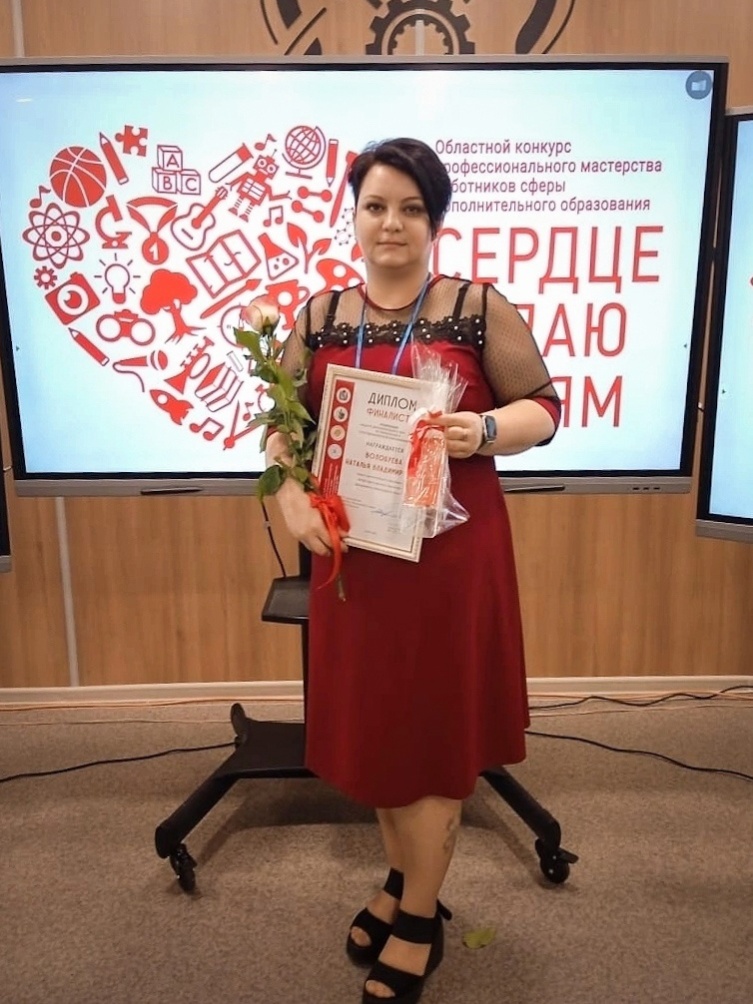 